1. Comunicazioni della f.i.g.c.	40542. Comunicazioni della lega nazionale dilettanti	40542.1 Comunicati Ufficiali L.N.D.	40542.2 Circolari Ufficiali L.N.D.	40543. Comunicazioni del Comitato Regionale Lombardia	40543.1 Consiglio Direttivo	40543.1.1 PRIMA CATEGORIA	40543.2 Segreteria	40553.3 Campionato FEmminile	40553.4 Campionato Calcio a cinque	40553.5 Campionato PARALIMPICO 1°LIVELLO, 2°LIVELLO, 3°LIVELLO	40554. Comunicazioni per l’attività del Settore Giovanile Scolastico del C.R.L.	40564.1 Attività S.G.S. di competenza L.N.D.	40564.2 Attività di competenza s.g.s.	40564.2.1 Pubblicazione circolare UFFICIALE	40564.2.2 INCONTRI INFORMATIVI SCUOLE CALCIO ÉLITE	40565. Notizie su Attività Agonistica	40576. Delibere della Corte Sportiva di Appello Territoriale	4068Nessuna Comunicazion	4068Nessuna Comunicazione	40687. Rettifiche	40688. Legenda	4069Legenda Simboli Giustizia Sportiva	40691. Comunicazioni della f.i.g.c. Nessuna comunicazione2. Comunicazioni della lega nazionale dilettanti 2.1 Comunicati Ufficiali L.N.D.Nessuna comunicazione2.2 Circolari Ufficiali L.N.D.Nessuna comunicazione3. Comunicazioni del Comitato Regionale Lombardia3.1 Consiglio Direttivo3.1.1 PRIMA CATEGORIADi seguito si pubblica programma gare dei PLAY-OFF dopo i risultati del 2°Turno:GIRONE  A                                                                          DATA    ORA                                                                       NUOVA FIAMME ORO FERNO    PRO AZZURRA MOZZATE       CENTRO SPORTIVO COMUNALE N.1  25/05/22 20:30  2A FERNO                           VIA ALDO MOROGIRONE  B                                                                          DATA    ORA                                                                       MONNET XENIA SPORT        ROVELLASCA 1910 VICTOR B. C.S.COMUNALE MARIANO N.1 (E.A 25/05/22 20:30  2A MARIANO COMENSE                 VIA PER CABIATEGIRONE  C                                                                          DATA    ORA                                                                       COSTAMASNAGA              ARS ROVAGNATE             PARR."COSTAMASNAGA"(E.A)      25/05/22 20:30  2A COSTA MASNAGA                   VIA DIAZ 3GIRONE  D                                                                          DATA    ORA                                                                       LA DOMINANTE              MISSAGLIA MARESSO         C.S.COMUNALE N.2 (E.A)        25/05/22 20:30  2A ARCORE                          VIA MONTE ROSA                   GIRONE  E                                                                          DATA    ORA                                                                       AURORA SERIATE 1967       PALADINA                  C.S. COMUNALE "INNOCENTI"     25/05/22 20:30  2A SERIATE                         VIA DECO' E CANETTA 66           GIRONE  F                                                                          DATA    ORA                                                                       CSC RONCADELLE CALCIO     SOVERE CALCIO             C.S. COMUNALE N.1 (E.A.)      25/05/22 20:30  2A RONCADELLE                      VIA G. DI VITTORIOGIRONE  H                                                                          DATA    ORA                                                                       SERENISSIMA 1918          GONZAGA                   C.S.COMUNALE "A.NUVOLARI"     25/05/22 20:30  2A RONCOFERRARO                    VIA COSTA 4GIRONE  I                                                                          DATA    ORA                                                                       ORIESE                    S.BIAGIO                  COMUNALE                      25/05/22 20:30  2A ORIO LITTA                      VIALE GORIZIAGIRONE  L                                                                          DATA    ORA                                                                       FORNOVO S.GIOVANNI        OLIMPIC TREZZANESE        CENTRO SPORTIVO COMUNALE N. 1 25/05/22 16:00  2A FORNOVO SAN GIOVANNI            VIA DON ARTURO BIETTI, 39GIRONE  P                                                                          DATA    ORA                                                                       TICINIA ROBECCHETTO       CORBETTA F.C.             C.S.COMUNALE-(E.A)            25/05/22 20:30  2A ROBECCHETTO CON INDUNO          VIA UGO FOSCOLO, SNCREGOLAMENTO PLAY-OFF e PLAY-OUT per LND: Stralcio ALLEGATO del C.U. n°55 del 17-03-2022Al termine delle gare del primo turno e secondo turno, in caso di parità di punteggio, verrà considerata vincente la squadra con una migliore posizione di classifica al termine del campionato 2021/2022.3.2 SegreteriaVariazione Gare l.n.d. Nessuna comunicazione3.3 Campionato FEmminileNessuna comunicazioneVariazione Gare calcio femminile Nessuna comunicazione3.4 Campionato Calcio a cinqueNessuna comunicazioneVariazione Gare calcio a 5 Nessuna comunicazione3.5 Campionato PARALIMPICO 1°LIVELLO, 2°LIVELLO, 3°LIVELLO  Nessuna comunicazione4. Comunicazioni per l’attività del Settore Giovanile Scolastico del C.R.L.4.1 Attività S.G.S. di competenza L.N.D.3.2.7 COPPA LOMBARDIA GIOVANISSIMI REGIONALI UNDER 14Di seguito si pubblica programma gare degli OTTAVI di FINALE:GIRONE OT                                                                          DATA    ORA                                                                       ALDINI S.S.D.AR.L.        VIS NOVA GIUSSANO         C.S.ALDINI-RADICE(E.A)        25/05/22 16:00  1A MILANO                          VIA ORSINI 78/84ARDITA CITTADELLA 1934    ACCADEMIA INTERNAZIONALE  COMUNALE "SAGNINO" (E.A.)     25/05/22 19:00  1A COMO RIONE SAGNINO              VIA OSTINELLI  DEROGAPONTE SAN PIETRO SSDARL   CASATESE                  C.S. COMUNALE "A.VILLA"       25/05/22 18:30  1A PONTE SAN PIETRO ZONA CLINICA   VIA XXIV MAGGIO                  ACCADEMIAPAVESE S.GENESIO CEDRATESE CALCIO 1985     A.S.C."PANIGATI ENRICO" N° 2  25/05/22 16:00  1A SANT'ALESSIO CON VIALONE        VIA VIALONE SNCVIGOR MILANO              MASSERONI MARCHESE SRL    C.S.COMUNALE "VIGORELLO"      25/05/22 16:00  1A PADERNO DUGNANO                 VIA SAN MICHELE DEL CARSO, 55CASTELLANZESE 1921        ENOTRIA 1908 SSDARL       C.S.COMUNALE (E.A)            25/05/22 16:00  1A CASTELLANZA                     VIA BELLINI ANG.RESCALDAALCIONE MILANO SSD A RL   ACCADEMIA INVERUNO        "KENNEDY-ALCIONE"(E.A)        25/05/22 16:00  1A MILANO                          VIA OLIVIERI 13CARAVAGGIO SRL            CASTELLO CITTA DI CANTU   C.S."JESSY OWENS"(E.A)        25/05/22 20:30  1A ARZAGO D'ADDA                   VIA LEONARDO DA VINCI, 3         REGOLAMENTO PLAY-OFF e PLAY-OUT per LND e SGS: Stralcio ALLEGATO del C.U. n°55 del 17-03-2022A conclusione della gara, in caso di parità viene considerata vincente la squadra in migliore posizione di classifica al termine del Campionato (NON si disputano i tempi supplementari e/o calci di rigore).Variazione Gare S.G.S. Nessuna comunicazione4.2 Attività di competenza s.g.s.4.2.1 Pubblicazione circolare UFFICIALENessuna comunicazione4.2.2 INCONTRI INFORMATIVI SCUOLE CALCIO ÉLITE Nessuna comunicazione5. Notizie su Attività AgonisticaPRIMA CATEGORIARISULTATIRISULTATI UFFICIALI GARE DEL 15/05/2022Si trascrivono qui di seguito i risultati ufficiali delle gare disputatePLAY OFF 1 CATEGORIAVARIAZIONI AL PROGRAMMA GAREPOSTICIPOGIRONE EGARA VARIATAGIRONE DRISULTATIRISULTATI UFFICIALI GARE DEL 22/05/2022Si trascrivono qui di seguito i risultati ufficiali delle gare disputateRISULTATI UFFICIALI GARE DEL 22/05/2022Si trascrivono qui di seguito i risultati ufficiali delle gare disputateGIUDICE SPORTIVOIl Giudice Sportivo, Dott. Rinaldo Meles, assistito dal rappresentante dell'A.I.A., De Leo Daniele, con la collaborazione del sig. Di Martino Enzo e Merati Giordano per quanto concerne le gare della L.N.D. e assistito dal Sostituto Giudice Sig. Scorziello Carmine e dal rappresentate A.I.A. Pedrani Ezio per quanto concerne le gare del S.G.S., ha adottato le decisioni che di seguito integralmente si riportano: GARE DEL 21/ 5/2022 PROVVEDIMENTI DISCIPLINARI In base alle risultanze degli atti ufficiali sono state deliberate le seguenti sanzioni disciplinari. CALCIATORI ESPULSI SQUALIFICA PER UNA GARA EFFETTIVA CALCIATORI NON ESPULSI I AMMONIZIONE DIFFIDA GARE DEL 22/ 5/2022 DECISIONI DEL GIUDICE SPORTIVO gara del 22/ 5/2022 CASTREZZATO - SOVERE CALCIO 
Va rilevato che i ricorsi relativi alla gara in oggetto sono sottoposti alla " Abbreviazione dei termini procedurali dinanzi agli organi di giustizia sportiva per le gare di play off e play out dei campionati regionali, provinciali e distrettuali di calcio a 11 e di calcio a 5 - maschili e femminili - della lega nazionale dilettanti - stagione sportiva 2021/2022 " e sono quindi soggetti alla relativa norma procedurale, vale a dire alla disposizione del Cu nº 70 CS dellaLND del 4-2-2022 che riporta integralmente il CU nº 161/A del 4-2-2022 della Figc, che dispone quanto segue: "- i rapporti ufficiali saranno esaminati dal Giudice Sportivo il giorno successivo non festivo alla disputa della giornata di gara; - il termine entro cui deve essere preannunciato il ricorso, unitamente al contributo e alla prova della trasmissione alla controparte, è fissato alle ore 24.00 del giorno in cui si è svolta la gara; -in uno con le relative motivazioni, entro le ore 11.00 del giorno successivo non festivo alla disputa della gara; le eventuali controdeduzioni dovranno pervenire entro le ore 13.00 dello stesso giorno; il Comunicato Ufficiale contenente le decisioni del Giudice Sportivo sarà pubblicato entro le ore 19.00 dello stesso giorno;". Con il ricorso, regolarmente presentato con pec. in data 22 maggio 2022 ore 20,54, la società Sovere calcio sostiene che la società Castrezzato ha violato la normativa riguardante il limite di partecipazione (alla gara) di calciatori in relazione all'età in quanto al 18º del 2º tempo ha sostituito il calciatore nº 8 Gavazzeni Nicholas nato il 3-4-1999, co il calciatore nº 13 Cropelli Renato, nato il 13-12-1996, chiede pertanto a carico della controparte la sanzione della perdita della gara. Quindi effettivamente, come risulta dagli atti di gara la società Castrezzato ha sostituito il calciatore nº 8 Gavazzeni Nicholas nato il 3-4-1999, col calciatore nº 13 Cropelli Renato, nato il 13-12-1996 rimanendo così, per alcuni minuti, con solo due calciatori giovani anziché con i tre previsti. Infatti: richiamato l'art. 34 bis delle N.O.I.F. ed avvalendosi della facoltà di deroga consentita dal Consiglio Direttivo della L.N.D. (cfr. C.U. LND n.1 del 01/7/2021), con C.U. nº 9 crl del 27 -8-21 Punto 3.1.5. A/3 lett b) pag. 245 e segg. il Comitato Regionale Lombardia ha determinato, per la stagione sportiva 2021-22, che le Società partecipanti ai Campionati di Prima Categoria hanno l'obbligo di impiegare nell'attività ufficiale (quindi Campionato e Coppe), sin dall'inizio della gara e per tutta la durata della stessa e, quindi anche nel caso di sostituzioni successive, calciatori, - 2 calciatori nati dal 01.01.1998 e - 1 calciatore nato dal 01.01.1999 Resta inteso che, in relazione a quanto precede, debbono eccettuarsi i casi di: espulsione dal campo;  casi di infortunio dei calciatori delle fasce di età interessate qualora siano state già effettuate tutte le sostituzioni consentite; L'inosservanza delle predette disposizioni, sarà punita con la sanzione della perdita della gara prevista dal Codice di Giustizia Sportiva. Dato atto che la società Castrezzato non ha inviato deduzioni. A seguito della palese violazione delle norme citate occorre applicarela sanzione sportiva della perdita della gara così come prevista dall'art. 10 del C.G.S. PQM DELIBERAa) di comminare alla Società Castrezzato la sanzione sportiva della perdita della gara per 0 - 3. b) di accreditare alla ricorrente la tassa reclamo se versata. PROVVEDIMENTI DISCIPLINARI In base alle risultanze degli atti ufficiali sono state deliberate le seguenti sanzioni disciplinari. SOCIETA' PERDITA DELLA GARA: CASTREZZATO 
vedi deliberazione AMMENDA Euro 150,00 VIGEVANO CALCIO 1921 
Propri sostenitori a fine gara offendevano pesantemente la terna ed uno di essi entrato indebitamente sul terreno di gioco offrendeva un assistente. 
Euro 100,00 CALCIO BOSTO 
Per offese all'arbitro da parte di propri sostenitori. DIRIGENTI INIBIZIONE A SVOLGERE OGNI ATTIVITA' FINO AL 8/ 6/2022 A fine gara protestava nei dell'arbitro I AMMONIZIONE DIFFIDA ALLENATORI SQUALIFICA FINO AL 8/ 6/2022 I AMMONIZIONE DIFFIDA CALCIATORI ESPULSI SQUALIFICA PER TRE GARE EFFETTIVE Per atto di violenza nei confronti di un calciatore avversario (art.38comma 1 del nuovo C.G.S.). SQUALIFICA PER DUE GARE EFFETTIVE SQUALIFICA PER UNA GARA EFFETTIVA CALCIATORI NON ESPULSI I AMMONIZIONE DIFFIDA PLAY OFF SECONDA CATEGORIARISULTATIRISULTATI UFFICIALI GARE DEL 21/05/2022Si trascrivono qui di seguito i risultati ufficiali delle gare disputateGIUDICE SPORTIVOIl Giudice Sportivo, Dott. Rinaldo Meles, assistito dal rappresentante dell'A.I.A., De Leo Daniele, con la collaborazione del sig. Di Martino Enzo e Merati Giordano per quanto concerne le gare della L.N.D. e assistito dal Sostituto Giudice Sig. Scorziello Carmine e dal rappresentate A.I.A. Pedrani Ezio per quanto concerne le gare del S.G.S., ha adottato le decisioni che di seguito integralmente si riportano: GARE DEL 21/ 5/2022 DECISIONI DEL GIUDICE SPORTIVO gara del 21/ 5/2022 VIRTUS LOMELLINA - CERTOSA DI PAVIA 
Va rilevato che i ricorsi relativi alla gara in oggetto sono sottoposti alla “Abbreviazione dei termini procedurali dinanzi agli organi di giustizia sportiva per le gare di play off e play out dei campionati regionali, provinciali e distrettuali di calcio a 11 e di calcio a 5 maschili e femminili - della lega nazionale dilettanti - stagione sportiva 2021/2022” e sono quindi soggetti alla relativa norma procedurale, vale a dire alla disposizione del Cu nº 70 CS della LND del 4-2-2022 che riporta integralmente il CU nº 161/A del 4-2-2022 della Figc, che dispone quanto segue: “-i rapporti ufficiali saranno esaminati dal Giudice Sportivo il giorno successivo non festivo alla disputa della giornata di gara;- il termine entro cui deve essere preannunciato il ricorso, unitamente al contributo e alla prova della trasmissione alla controparte, è fissato alle ore 24.00 del giorno in cui si è svolta la gara; -i ricorsi al Giudice Sportivo dovranno pervenire, unitamente al contestuale invio alla controparte di copia del reclamo, in uno con le relative motivazioni, entro le ore 11.00 del giorno successivo non festivo alla disputa della gara; le eventuali controdeduzioni dovranno pervenire entro le ore 13.00 dello stesso giorno; il Comunicato Ufficiale contenente le decisioni del Giudice Sportivo sarà pubblicato entro le ore 19.00 dello stesso giorno;”. Con nota pec. in data 21 maggio 2022 ore 23,33, la società Certosa Pavia sostiene genericamente e senza indicare motivi specifici che la società Virtus Lomellina ha violato la normativa riguardante il limite di partecipazione (alla gara) di calciatori in relazione all’età. Peraltro si rileva che la nota pec è stata inviata anche alla Corte D’Appello ed alla Delegazione di Pavia; ma non è stata inviata alla controparte. La controparte, società Virtus Lomellina, con nota pec in data 23-5-2022 ore 11,23 (che in tal modo sana la irregolarità del ricorso) ha comunicato proprie memorie in ordine alle avvenute sostituzioni significando che al “40º minuto del secondo tempo sono stati richiesti nel medesimo momento entrambi i cambi: nº 8 Fiorani col nº 18 Vivaldini e nº 2 Dallera con il nº 13 Barone. Contrariamente a quanto richiesto il guardalinee erroneamente fa eseguire solo il primo cambio non attendendo che il nostro dirigente ….”Tuttavia dagli atti ufficiali di gara risulta che la società Virtus Lomellina, ha dato inizio alla gara con i calciatori” giovani nº 1 Nonnis Mattia nato il 14-4-2001; nº 8 Fiorani Giacomo nato il 1-2-1997; nº 11 Tomasoni Enrico nato il 22-8-1998. Al 40º del 2º tempo ha sostituito il calciatore nº 8 Fiorani Giacomo nato il 1-2-1997 col nº 18 Vivaldini Mirko nato il 19 -1 -1995 (da questo momento rimaneva con solo due calciatori” giovani” ); al 41º minuto del 2º tempo ha sostituito il calciatore nº 2 Dallera Matteo nato il 30-11-88 col nº 13 Baroni Matteo nato il 29-10-2003; Quindi effettivamente dal 40º del 2º tempo al 41º del 2º tempo la società Virtus Lomellina ha violato la vigente normativa. Sentito in proposito il direttore di gara e come da supplemento di rapporto comunica che al “40º minuto del secondo tempo viene richiesto un cambio da parte della squadra di casa, Virtus Lomellina, la sostituzione viene eseguita correttamente e vede uscire dal terreno di giuoco il n 8 sostituito dal n 18 che entra regolarmente. Una volta ripreso il gioco, i dirigenti della squadra di casa richiamano il n 18 in panchina, questo viene però fermato dal mio assistente ufficiale dato che la procedura di sostituzione era già stata terminata correttamente. Il gioco riprende e si svolge regolarmente per circa un minuto, alla prima interruzione successiva la squadra Virtus Lomellina sostituisce il giocatore n 2 con il giocatore n 13.”: Va ricordato che, richiamato l’art. 34 bis delle N.O.I.F. ed avvalendosi della facoltà di deroga consentita dal Consiglio Direttivo della L.N.D. (cfr. C.U. LND n.1 del 01/7/2021), con C.U. nº 9 crl del 27 -8-21 Punto 3.1.5. A/4 lett b) pag. 246 e segg. il Comitato Regionale Lombardia ha determinato, per la stagione sportiva 2021-22, che le Società partecipanti ai Campionati di Seconda Categoria hanno lobbligo di impiegare nell’attività ufficiale (quindi Campionato e Coppe), sin dall’inizio della gara e per tutta la durata della stessa e, quindi anche nel caso di sostituzioni successive, calciatori, distinti in relazione al numero e all’età, come segue: - 2 calciatori nati dal 01.01.1997 e - 1 calciatore nato dal 01.01.1998 Resta inteso che, in relazione a quanto precede, debbono eccettuarsi casi di: espulsione dal campo; casi di infortunio dei calciatori delle fasce di età interessate qualora siano state già effettuate tutte le sostituzioni consentite; L’inosservanza delle predette disposizioni, sarà punita con la sanzione della perdita della gara prevista dal Codice di Giustizia Sportiva. La tesi prospettata dalla società Virtus Lomellina con la propria memoria non trova dunque riscontro negli atti ufficiali e pertanto le affermazioni addotte dalla stessa hanno solo il valore di mere allegazioni non confortate da alcun elemento probatorio, infatti il referto arbitrale e le eventuali successive sue integrazioni sono atti assistiti da presunzione di verità: essi costituiscono la base ed il fondamento delle decisioni degli Organi di Giustizia Sportiva. A seguito della palese violazione delle norme citate occorre applicare la sanzione sportiva della perdita della gara così come prevista dallart. 10 del C.G.S.PQM DELIBERAa) di comminare alla Società Virtus Lomellina la sanzione sportiva della perdita della gara 0 - 3 b) di accreditare alla ricorrente la tassa reclamo, se versata. PROVVEDIMENTI DISCIPLINARI In base alle risultanze degli atti ufficiali sono state deliberate le seguenti sanzioni disciplinari. SOCIETA' PERDITA DELLA GARA: VIRTUS LOMELLINA 
vedi deliberazione CALCIATORI NON ESPULSI I AMMONIZIONE DIFFIDA PLAY OFF JUNIORES REGIONALE BRISULTATIRISULTATI UFFICIALI GARE DEL 21/05/2022Si trascrivono qui di seguito i risultati ufficiali delle gare disputateGIUDICE SPORTIVOIl Giudice Sportivo, Dott. Rinaldo Meles, assistito dal rappresentante dell'A.I.A., De Leo Daniele, con la collaborazione del sig. Di Martino Enzo e Merati Giordano per quanto concerne le gare della L.N.D. e assistito dal Sostituto Giudice Sig. Scorziello Carmine e dal rappresentate A.I.A. Pedrani Ezio per quanto concerne le gare del S.G.S., ha adottato le decisioni che di seguito integralmente si riportano: GARE DEL 21/ 5/2022 DECISIONI DEL GIUDICE SPORTIVO gara del 21/ 5/2022 BOVISIO MASCIAGO - BIASSONO 
Va rilevato che i ricorsi relativi alla gara in oggetto sono sottoposti alla " Abbreviazione dei termini procedurali dinanzi agli organi di giustizia sportiva per le gare di play off e play out dei campionati regionali, provinciali e distrettuali di calcio a 11 e di calcio a 5 - maschili e femminili - della lega nazionale dilettanti - stagione sportiva 2021/2022 " e sono quindi soggetti alla relativa norma procedurale, vale a dire alla disposizione del Cu nº 70 CS dellaLND del 4-2-2022 che riporta integralmente il CU nº 161/A del 4-2-2022 della Figc, che dispone quanto segue: "- i rapporti ufficiali saranno esaminati dal Giudice Sportivo il giorno successivo non festivo alla disputa della giornata di gara; -il termine entro cui deve essere preannunciato il ricorso, unitamente al contributo e alla prova della trasmissione alla controparte, è fissato alle ore 24.00 del giorno in cui si è svolta la gara; - i ricorsi al Giudice Sportivo dovranno pervenire, unitamente al contestuale invio alla controparte di copia del reclamo, in uno con lerelative motivazioni, entro le ore 11.00 del giorno successivo non festivo alla disputa della gara; le eventuali controdeduzioni dovranno pervenire entro le ore 13.00 dello stesso giorno; il Comunicato Ufficiale contenente le decisioni del Giudice Sportivo sarà pubblicato entro le ore 19.00 dello stesso giorno;". Il ricorso della società Bovisio Masciago, non è stato regolarmente presentato, infatti all'ufficio dello scrivente è stato trasmesso il preannuncio a mezzo pec in data 21-5-2022 ore 21,04 comprensivo delle motivazioni; tuttavia è privo di valida prova dell'invio alla controparte in particolare è mancante della Ricevuta di avvenuta consegna.La società Biassono non ha fatto pervenire memorie. Pertanto il ricorso è improcedibile. PQM DELIBERAa) di omologare il risultato della gara come conseguito sul campo: Bovisio Masciago - Biassono 1-2. b) di addebitare alla ricorrente la tassa reclamo se non versata. PROVVEDIMENTI DISCIPLINARI In base alle risultanze degli atti ufficiali sono state deliberate le seguenti sanzioni disciplinari. DIRIGENTI INIBIZIONE A SVOLGERE OGNI ATTIVITA' FINO AL 8/ 6/2022 CALCIATORI ESPULSI SQUALIFICA PER UNA GARA EFFETTIVA CALCIATORI NON ESPULSI I AMMONIZIONE DIFFIDA COPPA LOMBARDIA C5 SERIE "D"VARIAZIONI AL PROGRAMMA GAREPOSTICIPOGIRONE 01GIRONE 04PLAY OUT ALLIEVI U17 REGIONALIRISULTATIRISULTATI UFFICIALI GARE DEL 22/05/2022Si trascrivono qui di seguito i risultati ufficiali delle gare disputateGIUDICE SPORTIVOIl Giudice Sportivo, Dott. Rinaldo Meles, assistito dal rappresentante dell'A.I.A., De Leo Daniele, con la collaborazione del sig. Di Martino Enzo e Merati Giordano per quanto concerne le gare della L.N.D. e assistito dal Sostituto Giudice Sig. Scorziello Carmine e dal rappresentate A.I.A. Pedrani Ezio per quanto concerne le gare del S.G.S., ha adottato le decisioni che di seguito integralmente si riportano: GARE DEL 22/ 5/2022 DECISIONI DEL GIUDICE SPORTIVO gara del 22/ 5/2022 SANCOLOMBANO - CASTEGGIO 18 98 A.S.D. 
Va rilevato che i ricorsi relativi alla gara in oggetto sono sottoposti alla " Abbreviazione dei termini procedurali dinanzi agli organi di giustizia sportiva per le gare di play off e play out dei campionati regionali, provinciali e distrettuali di calcio a 11 e di calcio a 5 - maschili e femminili - della lega nazionale dilettanti - stagione sportiva 2021/2022 " e sono quindi soggetti alla relativa norma procedurale, vale a dire alla disposizione del Cu nº 70 CS dellaLND del 4-2-2022 che riporta integralmente il CU nº 161/A del 4-2-2022 della Figc, che dispone quanto segue: -" i rapporti ufficiali saranno esaminati dal Giudice Sportivo il giorno successivo non festivo alla disputa della giornata di gara; il termine entro cui deve essere preannunciato il ricorso, unitamente al contributo e alla prova della trasmissione alla controparte, è fissato alle ore 24.00 del giorno in cui si è svolta lagara; -i ricorsi al Giudice Sportivo dovranno pervenire, unitamente al contestuale invio alla controparte di copia del reclamo, in uno con le relative motivazioni, entro le ore 11.00 del giorno successivo non festivo alla disputa della gara; le eventuali controdeduzioni dovrannopervenire entro le ore 13.00 dello stesso giorno; il Comunicato Ufficiale contenente le decisioni del Giudice Sportivo sarà pubblicato entro le ore 19.00 dello stesso giorno;". Con il ricorso, regolarmente presentato con preannuncio a mezzo pec. in data 22 maggio 2022 ore 16,34, e con motivazioni inviate a mezzo pec in data 22 maggio 2022, ore 19,08 la società Casteggio sostiene che la società Sancolombano ha utilizzato durante la gara il calciatore nº 7 Terno Davide in posizione irregolare in quanto squalificato come da CU nº 71 del CR lombardia del 12-5-2022. Invia tra l'altro tramite l'arbitro che allega al rapporto di gara, documento denominato "riserva scritta" che non si assume agli atti di gara non riguardando il suo contenuto la regolarità del campo di giuoco. Dagli atti di gara risulta inoltre che effettivamente la società Sancolombano ha utilizzato il calciatore citato nella gara in oggetto che vi ha preso parte col nº 7 partecipando attivamente alla gara.Tuttavia tale calciatore essendo stato ammonito nella gara Città di Vigevano - Sancolombano del 4-5-22 risulta squalificato per una gara per recidività in ammonizione (5^) come da CU del CRL nº71 del 12-5-2022. Dagli atti d'ufficio non risulta che tale sanzione sia stata scontata.Dato atto che la società Sancolombano non ha inviato deduzioni. A seguito della palese violazione delle norme citate occorre applicarela sanzione sportiva della perdita della gara così come prevista dall'art. 10 del C.G.S. PQM DELIBERAa) di comminare alla società Sancolombano la sanzione sportiva della perdita della gara per 0-3; b) di comminare alla società Sancolombano l'ammenda di Euro 80,00 cosìdeterminata dalla categoria di appartenenza; c) di squalificare il calciatore Terno Davide della società Sancolombano per una ulteriore gara; d) di inibire per mesi uno e giorni quindici vale a dire fino al 4/7/2022 il dirigente accompagnatore sig. Valerio Luigi della società Sancolombano per aver consentito l'accesso al terreno di giuoco a calciatore squalificato e per l'allontanamento dal terreno di giuoco per doppia ammonizione; e) si dispone inoltre l'accredito della relativa tassa a favore della reclamante, se versata. PROVVEDIMENTI DISCIPLINARI In base alle risultanze degli atti ufficiali sono state deliberate le seguenti sanzioni disciplinari. SOCIETA' AMMENDA Euro 80,00 SANCOLOMBANO 
vedi deliberazione DIRIGENTI INIBIZIONE A SVOLGERE OGNI ATTIVITA' FINO AL 4/ 7/2022 vedi deliberazione CALCIATORI ESPULSI SQUALIFICA PER UNA GARA EFFETTIVA vedi deliberazione CALCIATORI NON ESPULSI I AMMONIZIONE DIFFIDA COPPA LOMBARDIA GIOVANISSIMI REGIONALI UNDER 14VARIAZIONI AL PROGRAMMA GAREGARA VARIATAGIRONE OTRISULTATIRISULTATI UFFICIALI GARE DEL 22/05/2022Si trascrivono qui di seguito i risultati ufficiali delle gare disputateGIUDICE SPORTIVOIl Giudice Sportivo, Dott. Rinaldo Meles, assistito dal rappresentante dell'A.I.A., De Leo Daniele, con la collaborazione del sig. Di Martino Enzo e Merati Giordano per quanto concerne le gare della L.N.D. e assistito dal Sostituto Giudice Sig. Scorziello Carmine e dal rappresentate A.I.A. Pedrani Ezio per quanto concerne le gare del S.G.S., ha adottato le decisioni che di seguito integralmente si riportano: GARE DEL 22/ 5/2022 PROVVEDIMENTI DISCIPLINARI In base alle risultanze degli atti ufficiali sono state deliberate le seguenti sanzioni disciplinari. SOCIETA' AMMENDA Euro 80,00 CASTELLO CITTA DI CANTU 
Perchè propri sostenitori offendevano il direttore di gara. 
Euro 80,00 SANT ANGELO 
Perchè propri sostenitori offendevano il direttore di gara. DIRIGENTI I AMMONIZIONE DIFFIDA ALLENATORI SQUALIFICA FINO AL 8/ 6/2022 I AMMONIZIONE DIFFIDA CALCIATORI ESPULSI SQUALIFICA PER UNA GARA EFFETTIVA CALCIATORI NON ESPULSI I AMMONIZIONE DIFFIDA 6. Delibere della Corte Sportiva di Appello Territoriale 6.1 Corte Sportiva di Appello Territoriale del CRLNessuna comunicazioneNessuna Comunicazion6.2 Tribunale Federale Territoriale del CRLNessuna comunicazioneNessuna Comunicazione7. RettificheRETTIFICHE C.U. 71  del  12/05/2022	TORNEO 3° LIVELLO LOMBARDIAGARE DEL 7/ 5/2022 ASS VO SPECIAL ARLUNO APS – POL. D. CASSINA NUOVA AMTORNEO 3° LIVELLO LOMBARDIAGARE DEL 7/ 5/2022 A SEGUITO DI SEGNALAZIONE DI ERRORE MATERIALE DA PARTE DEL DIRETTORE DI GARA SI CANCELLI:CALCIATORI ESPULSI SQUALIFICA PER DUE GARE EFFETTIVE SI SCRIVA:CALCIATORI AMMONITII AMMONIZIONE8. Legenda	Legenda Simboli Giustizia SportivaA    NON DISPUTATA PER MANCANZA ARBITRO               B    SOSPESA PRIMO TEMPO                              D    ATTESA DECISIONI ORGANI DISCIPLINARI              F    NON DISPUTATA PER AVVERSE CONDIZIONI ATMOSFERICHEG    RIPETIZIONE GARA PER CAUSE DI FORZA MAGGIORE     H    RECUPERO D'UFFICIO                               I     SOSPESA SECONDO TEMPO                            K    RECUPERO PROGRAMMATO                             M    NON DISPUTATA PER IMPRATICABILITA' CAMPO         P    POSTICIPO                                        R    RAPPORTO NON PERVENUTO                           U    SOSPESA PER INFORTUNIO D.G.                      W   GARA RINVIATA Y    RISULTATI di RAPPORTI PERVENUTI in RITARDO                     IL SEGRETARIO						    		 	IL PRESIDENTE    Davide Fenaroli		                               				             Carlo Tavecchio________________________________________________________________________________________________PUBBLICATO ED AFFISSO ALL’ALBO DEL COMITATO IN MILANO IL 23 MAGGIO 2022________________________________________________________________________________________________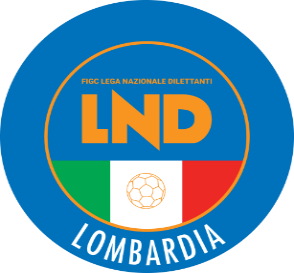 COMITATO REGIONALE LOMBARDIAVia RICCARDO PITTERI n° 95/2 20134 MILANO   Tel. 02.21722.899Sito Internet: lombardia.lnd.it   crllnd@pec.comitatoregionalelombardia.itCanale Telegram @lndlombardiaFacebook: Figc Lnd LombardiaSegreteria e Programmazione Gare:Tel. 02.21722.202-204 - Fax 02.21722.233 - E.mail: affarigeneralicrl@lnd.itTesseramento:Tel. 02.21722.206-207 - Fax 02.21722.231 - E.mail: tesseramentocrl@lnd.ittesseramento@pec.comitatoregionalelombardia.itSportello Unico:Tel. 02.21722.261-209 - Fax 02.21722.230 – E.mail: societacrl@lnd.it  Ufficio Stampa e Pubbliche relazioni:Tel./Fax 02.21722.205 - 347.4406339 - E.mail: ustampacrl@lnd.itServizio Pronto A.I.A.:Tel. 02.21722.408-410Giudice Sportivo Territoriale:giudicesportivocrl@pec.comitatoregionalelombardia.itCorte d’Appello Territoriale:cortedappello.tribunaleterritoriale@pec.comitatoregionalelombardia.itStagione Sportiva 2021/2022Comunicato Ufficiale N° 76 del 23/05/2022Stagione Sportiva 2021/2022Comunicato Ufficiale N° 76 del 23/05/2022Stagione Sportiva 2021/2022Comunicato Ufficiale N° 76 del 23/05/2022Data GaraN° Gior.Squadra 1Squadra 2Data Orig.Ora Var.Ora Orig.Impianto25/05/20222 AAURORA SERIATE 1967PALADINA20:30Data GaraN° Gior.Squadra 1Squadra 2Data Orig.Ora Var.Ora Orig.Impianto25/05/20222 ALA DOMINANTEMISSAGLIA MARESSO20:30C.S.COMUNALE N.2 (E.A) ARCORE VIA MONTE ROSAGIOBBI RICCARDO(MONNET XENIA SPORT) BAJER STEFANO(GUANZATESE) BORRA RICCARDO(GUANZATESE) FORESTO EROS(GUANZATESE) GIROLA CARLO(GUANZATESE) PEPE SCIARRIA CRISTIAN(GUANZATESE) HLUKHOV VADYM(MONNET XENIA SPORT) STIGLIANO EMANUELE(MONNET XENIA SPORT) MARTINELLI CLAUDIO(CASTREZZATO) CALCINAGHI ALBERTO(FOOTBALL LEON SSDARL) MAGGIONI LUCA(SESTO 2012) CALCINAGHI ALBERTO(FOOTBALL LEON SSDARL) RADOGNA VENANZIO(POZZUOLO CALCIO) EPIFANI MICHELANGELO(CALCIO BOSTO) BRITTANNI GIONATA(ROVELLASCA 1910 VICTOR B.) CODAGNONE ALESSANDRO(VIGEVANO CALCIO 1921) PEDERSOLI FRANCESCO(SOVERE CALCIO) CORTESI YURI(OLIMPIC TREZZANESE) BELLUSCI CRISTIANO(OSSONA A.S.D.) CERIANI TOMMASO(TICINIA ROBECCHETTO) LO PRESTI NICOLO(VALCERESIO A. AUDAX) VACIRCA ANDREA(ACCADEMIA BMV) BRENNA RICCARDO(ARS ROVAGNATE) RUPANI MATTIA(ARS ROVAGNATE) ZANIN MIRKO(ARS ROVAGNATE) QUAINI FEDERICO(BELLAGINA A.D.) AMBROSINO MIRKO(CALCIO BOSTO) GIARDINI TOMMASO(CALCIO BOSTO) GHAZOUANI HACHEM(CASTREZZATO) GIARDINI DAVIDE(CASTREZZATO) BAZZO STEFANO(CORBETTA F.C.) MAINO DANIELE(FOOTBALL LEON SSDARL) MIGLIOZZI ACHILLE(FOOTBALL LEON SSDARL) ZAPPA GIACOMO(FOOTBALL LEON SSDARL) ALLEVI FRANK(FORNOVO S.GIOVANNI) BARBARO DAVIDE(FORNOVO S.GIOVANNI) BOSIO STEFANO(FRIGIROLA 1952) FLOMMI MARCO FRANCESCO(FRIGIROLA 1952) SCOTTI FEDERICO(FRIGIROLA 1952) SPEZIALI SAMUEL(FRIGIROLA 1952) AQUINO ANTONIO(GONZAGA) BARBIERI DIEGO(GONZAGA) EDDAOUDI FATTAH(GONZAGA) BERTUCCO DANIELE(LA DOMINANTE) CHIAVEGATI LUCA(LA DOMINANTE) SAMPIETRO MIRKO(LUISAGO PORTICHETTO) SILVA LORENZO(LUISAGO PORTICHETTO) PEDEMONTE LUCA(MISSAGLIA MARESSO) SOLETI DANIELE(MISSAGLIA MARESSO) QUAZZOLI CARLO(MONTANASO LOMBARDO) ZAMBELLI LUCA(MONTANASO LOMBARDO) BOCCATO GIOELE(NUOVA FIAMME ORO FERNO) PROPATO LORENZO(NUOVA FIAMME ORO FERNO) RANDON ANDREA(NUOVA FIAMME ORO FERNO) FUSARI LUCA(OFFANENGO A.S.D.) MORANDO FEDERICO(OFFANENGO A.S.D.) STRINGHI MATTEO(OFFANENGO A.S.D.) ROSSI LEONARDO(OLIMPIC TREZZANESE) BIANCHI MAURIZIO ALBERT(ORATORIO CALVENZANO) ZANARDI RICCARDO PIETRO(ORATORIO CALVENZANO) BARBAZZA JACOPO(ORIESE) BELLUSCI CRISTIANO(OSSONA A.S.D.) LAFERGOLA GIUSEPPE(OSSONA A.S.D.) SOGLIANI NICOLA(PORTO 2005) ARIOLI CLAUDIO(POZZUOLO CALCIO) BOTTANI FILIPPO(POZZUOLO CALCIO) GLIONNA SIMONE(POZZUOLO CALCIO) SOTTOCORNO ANDREA(POZZUOLO CALCIO) ANTONINI LUCA(PRALBOINO) MORELLI GUGLIELMO(PRALBOINO) D AGOSTINO DENNIS(ROVELLASCA 1910 VICTOR B.) FERRARIO SIMONE(ROVELLASCA 1910 VICTOR B.) LIGUORI MATTEO(S.BIAGIO) MARCHI GIUSEPPE(S.BIAGIO) CUTTONE DAVIDE(SERENISSIMA 1918) PISHA ARMAN(SERENISSIMA 1918) ZEROUAL OMAR(SERENISSIMA 1918) AZZIMONTI PAOLO(SESTO 2012) FUSAR BASSINI ANDREA(SOVERE CALCIO) PETENZI DAVIDE(SOVERE CALCIO) CANTARINI DAVIDE(TICINIA ROBECCHETTO) DEMETRIO MANUEL(TICINIA ROBECCHETTO) TARTARO ANDREA(TICINIA ROBECCHETTO) DE CARLI DAVIDE(VIGEVANO CALCIO 1921) LAGONIGRO DAVIDE(VIGEVANO CALCIO 1921) MARANGON MATTEO(VIGEVANO CALCIO 1921) SARTORI DAVIDE(CERTOSA DI PAVIA) DALLERA MATTEO CLEMENTE(VIRTUS LOMELLINA) INDIMBERGE DANIEL(VIRTUS LOMELLINA) SALA ALESSANDRO(VIRTUS LOMELLINA) DE ZOTTI LUCA(BOVISIO MASCIAGO) CHIAPPIN MATTIA(BOVISIO MASCIAGO) KROUMOV SAMUEL MARIO(BIASSONO) SELVATICO STEFANO(BIASSONO) CHIAPPIN MATTIA(BOVISIO MASCIAGO) Data GaraN° Gior.Squadra 1Squadra 2Data Orig.Ora Var.Ora Orig.Impianto23/05/20224 AAMOR SPORTIVALARIUS 200616/05/202221:40Data GaraN° Gior.Squadra 1Squadra 2Data Orig.Ora Var.Ora Orig.Impianto23/05/20225 ASANNAZZAROCERTOSA MILANO19/05/202221:30VALERIO LUIGI(SANCOLOMBANO) AITENNECER ZACCARIA(SANCOLOMBANO) TERNO DAVIDE(SANCOLOMBANO) DIOP SERIGNE SALIOU(CASTEGGIO 18 98 A.S.D.) PICCININI LAPO(CASTEGGIO 18 98 A.S.D.) TOMO EDOARDO(CASTEGGIO 18 98 A.S.D.) Data GaraN° Gior.Squadra 1Squadra 2Data Orig.Ora Var.Ora Orig.Impianto25/05/20221 ACARAVAGGIO SRLCASTELLO CITTA DI CANTU20:3025/05/20221 APONTE SAN PIETRO SSDARLCASATESE18:3025/05/20221 AARDITA CITTADELLA 1934ACCADEMIA INTERNAZIONALE19:00PRANDINI BRUNO(SANT ANGELO) CASANOVA ANDREA(SANT ANGELO) VALSECCHI MARCO(MAPELLO A R.L.) GATTI ALESSANDRO(CASTELLO CITTA DI CANTU) FABRIS EDOARDO(CEDRATESE CALCIO 1985) RAMA LUIS(SANT ANGELO) BERGAMELLI MASSIMO(VIRTUSCISERANOBERGAMO1909) MERO DEMERA ALESSANDRO MANU(AUSONIA 1931) CENTIN SIMONE(CASATESE) DEPALO FEDERICO(CASATESE) FUSE LEONARDO(CASATESE) ROVELLI MATTEO(CASTELLO CITTA DI CANTU) BALLARINI EDOARDO MARIA(CEDRATESE CALCIO 1985) SCIUCCATI MIRKO(CEDRATESE CALCIO 1985) BRUGNONE NICOLO(ENOTRIA 1908 SSDARL) GARDINETTI LEONARDO(MAPELLO A R.L.) MANGIAROTTI GABRIELE(MASSERONI MARCHESE SRL) BRICCHI RAUL(ROZZANO CALCIO SRL SSD) MORETTI CRISTIAN(SANT ANGELO) PADOVANI LORENZO(SANT ANGELO) POGGI SAMUELE(SANT ANGELO) BONDIOLI PIETRO(VIRTUSCISERANOBERGAMO1909) CASTELLI GABRIELE(VIRTUSCISERANOBERGAMO1909) DONADONI NICOLO(VIRTUSCISERANOBERGAMO1909) FRATTINI NICOLO(VIRTUSCISERANOBERGAMO1909) VENTURA ALESSANDRO(VIRTUSCISERANOBERGAMO1909) RIVA TOMMASO MARIA(VIS NOVA GIUSSANO) STOPPA MARCO(CASSINA NUOVA AM) CASTIGLIONI MATTEO(SPECIAL ARLUNO APS) STOPPA MARCO(CASSINA NUOVA AM) CASTIGLIONI MATTEO(SPECIAL ARLUNO APS) 